Charts Japon du 18 au 24 janvierSemaine 04 – 2010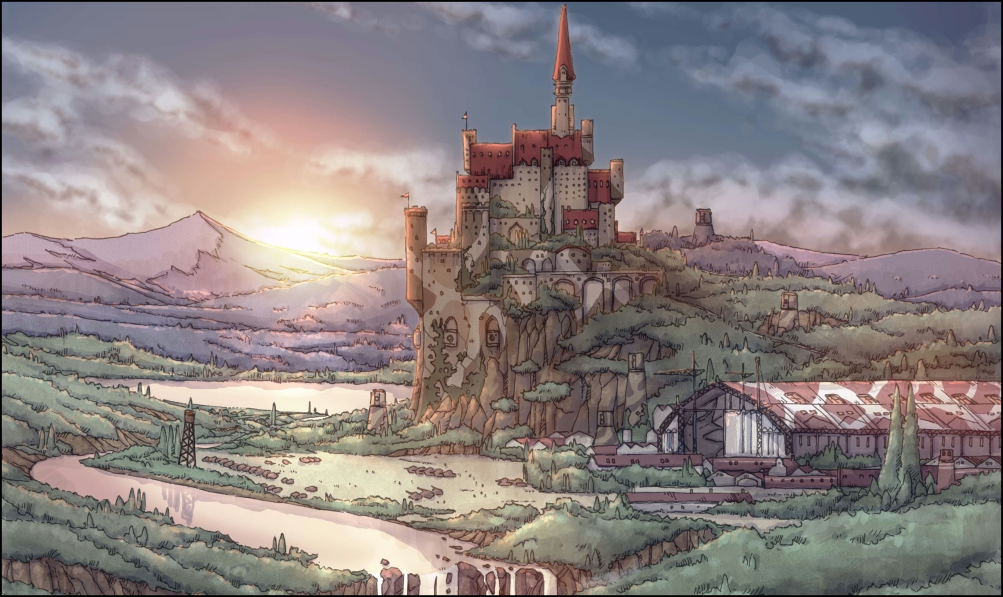 Top SoftwareStatistiques supplémentaires(* Représente le pourcentage du nombre d’exemplaires vendus par rapport au stock distribué)Top HardwareVentes totales de jeuxTop ConstructeursSuite du top 50 SoftwareGraphiques de la semaine#Nom du jeuCsl.EditeurSem.ScoreTotal1New Super Mario Bros. WiiWiiNintendo8110 9183 117 0872Valkyria Chronicles 2PSPSegaN94 44494 4443Mahô Shôjo Lyrical Nanoha A’sPSPNamco BandaiN76 08876 0884Kingdom Hearts : Birth by SleepPSPSquare-Enix359 566682 9335Tomodachi CollectionNDSNintendo3245 0022 696 0476Wii Fit PlusWiiNintendo1733 6401 550 1647Resident Evil : The Darkside Chr.WiiCapcom223 24596 0498Monster Hunter 2 G – Best ReprintPSPCapcom516 117102 0009Wii Sports ResortWiiNintendo3115 7531 706 68610Inazuma Eleven 2 : Fire & BlizzardNDSLevel-51713 9511 046 899Nom du jeuCsl.Evo.StockStat.*New Super Mario Bros. WiiWii- 20 %----Valkyria Chronicles 2PSP--131 70071,7 %Mahô Shôjo Lyrical Nanohga A’s : Battle of AcesPSP--88 60085,9 %Kingdom Hearts : Birth by SleepPSP- 66 %----Tomodachi CollectionNDS- 18 %----Wii Fit PlusWii- 21 %----Resident Evil : The Darkside ChroniclesWii- 68 %----Wii Sports ResortWii- 29 %----Inazuma Eleven 2 : Fire & BlizzardNDS- 31 %----#ConsoleEvo.ScoreSem. Préc.Total 2010Total1PSP- 25 %54 68273 213413 23213 956 0292Nintendo DS- 23 %49 39864 284399 64029 498 4323Wii- 21 %45 16757 349343 1439 784 4884PlayStation 3- 23 %26 96635 156238 0814 625 0865Xbox 360- 28 %3 3434 62220 3041 223 1006PlayStation 2- 19 %2 0882 58011 783~ 21,7 M#ConsoleEvo.ScoreSem. Préc.Total 2010Total1PSP- 26 %52 90971 186402 68813 873 6332Nintendo DSi XL- 21 %24 05930 418170 341606 6053Nintendo DSi- 25 %20 37327 292190 3044 436 7894Nintendo DS Lite- 24 %4 9666 57438 99517 869 5635PSP Go- 12 %1 7732 02710 54482 196SemaineScoreSem. PrécEvo.Total 2010Evo.04961 6431 195 503- 20 %6 347 777+ 4,7 %#SociétéEvo.ScorePDMTotal 2010PDM 101Nintendo- 22 %94 56552,1 %742 78352,1 %2Sony- 25 %83 73646,1 %663 09646,5 %3Microsoft- 28 %3 3431,8 %20 3041,4 %/Total- 23 %181 644100 %1 426 183100 %#Préc.Nom du jeuCsl.EditeurSem.1111Pokémon Heart Gold & Soul SilverNDSPokémon Company20128The Legend of Zelda : Spirit TracksNDSNintendo5136Tekken 6PSPNamco Bandai214/Dynasty Warriors 6 EmpiresPSPKoei TecmoN1516New Super Mario Bros.NDSNintendo192167Last Window : Midnight PromiseNDSNintendo21715Mario Kart WiiWiiNintendo941814Phantasy Star Portable 2PSPSega81917Call of Duty : Modern Warfare 2PS3Square-Enix72022Poképark Wii : Pikachu no DaibôkenWiiPokémon Company82121Pro Evolution Soccer 2010PSPKonami72218Taiko no Tatsujin Wii : Dodon to 2 Daime !WiiNamco Bandai102323Momotarô Dentetsu 2010WiiHudson Soft.92424Professeur Layton et la Flûte du DémonNDSLevel-592512Final Fantasy XIIIPS3Square-Enix62647Wii SportsWiiNintendo1652719Gladiator BeginsPSPAcquire22829Pro Evolution Soccer 2010PS3Konami122920Operation Flashpoint : Dragon RisingPS3Codemasters23027Samurai Warriors 3WiiKoei Tecmo83138Yakuza 3 – The BestPS3Sega83228Gundam Vs. Gundam Next PlusPSPNamco Bandai83336Call of Duty 4 : Modern Warfare – BestPS3Square-Enix2034NCStitch ! Ohana to Rhythm de DaibôkenNDSDisney Interactive83525Batman : Arkham AsylumPS3Square-Enix23640Karaoke Joysound Wii DXWiiHudson Soft.93730Mario & Sonic aux J.O. d’HiverNDSNintendo103831Dragon Quest IXNDSSquare-Enix293934Penguin no Mondai Spe. : Pen1 GrandprixNDSKonami64050Super Smash Bros. BrawlWiiNintendo10441NCWii PlayWiiNintendo1654237Pro Evolution Soccer 2010PS2Konami74335Power Pro-kun Pocket 12NDSKonami84432Mario Kart DSNDSNintendo2154539Naruto Shippûden : Narutimate Accel 3PSPNamco Bandai74643Assassin’s Creed IIPS3Ubisoft847NCGrand Theft Auto IV – The BestPS3Capcom224846Metal Fight Beyblade : Cyber PegasisNDSHudson Soft.84949Love PlusNDSKonami215041Queen’s Blade : Spiral ChaosPSPNamco Bandai6